Parler de quantités indéfinies.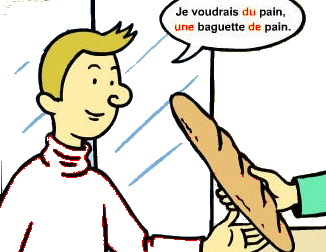 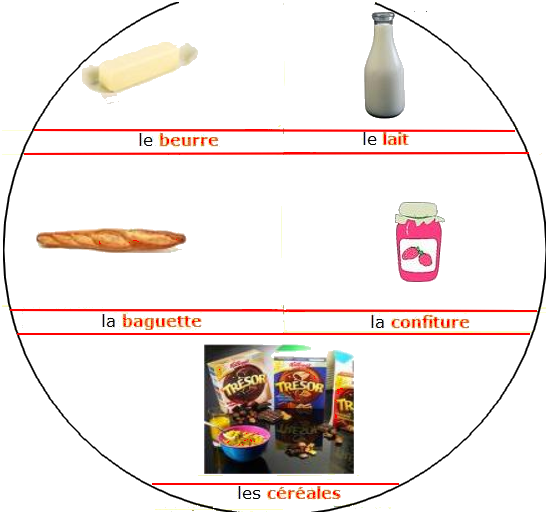 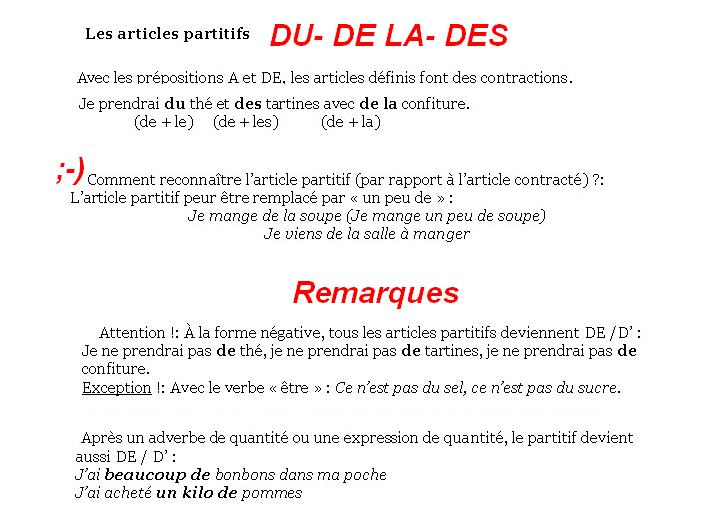 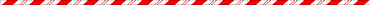 